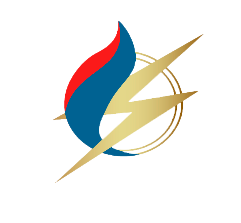 График личного приема граждан, их законных представителей, представителей юридических лиц руководителями филиала Госэнергогазнадзора по Гродненской областиЛичный прием проводится руководителями 1 раз в месяц по адресу: г.Гродно, ул.Мостовая, 41Запись на прием осуществляется: г. Гродно, ул.Мостовая, 41, каб 211 – секретарь Евсейчик Ядвига Феликсовнател.: +375 152 49-27-59понедельник - пятница - с 8.00 до 13.00 и с 14.00 до 17.00. предпраздничные дни - с 8.00 до 13.00 и с 14.00 до 16.00. Телефоны «Горячих линий»В соответствии с абзацем вторым пункта 1.2 Постановления Совета Министров Республики Беларусь от 23 июля 2012 г. № 667 обращения, поступившие в ходе "горячей линии", не подлежат регистрации.Ф.И.ОДолжностьДни приемаЧасы приемаЗапись на прием, телефонМалиновский  Александр Михайловичдиректор1-я  среда месяца, каб. 211с 08.00 до 13.00+375(152) 492759Хоружий Владимир АлександровичГлавный инженер2-я  среда месяцакаб. 211с 08.00 до 13.00+375(152) 492759Деюк Виктор ГеннадьевичЗаместитель директора3-я  среда месяца, каб.201с 08.00 до 13.00+375(152) 492759Наименование государственного органа, организацииНомер телефонаВремя проведенияфилиал Госэнергогазнадзора по Гродненской области+375 (152) 492759понедельник-пятница
с 8.00 до 17.00, обед с 13.00 до 14.00